Załącznik nr 12 do zapytania ofertowegoLOKALIZACJA – droga powiatowa nr 1938D w m. Święta Katarzyna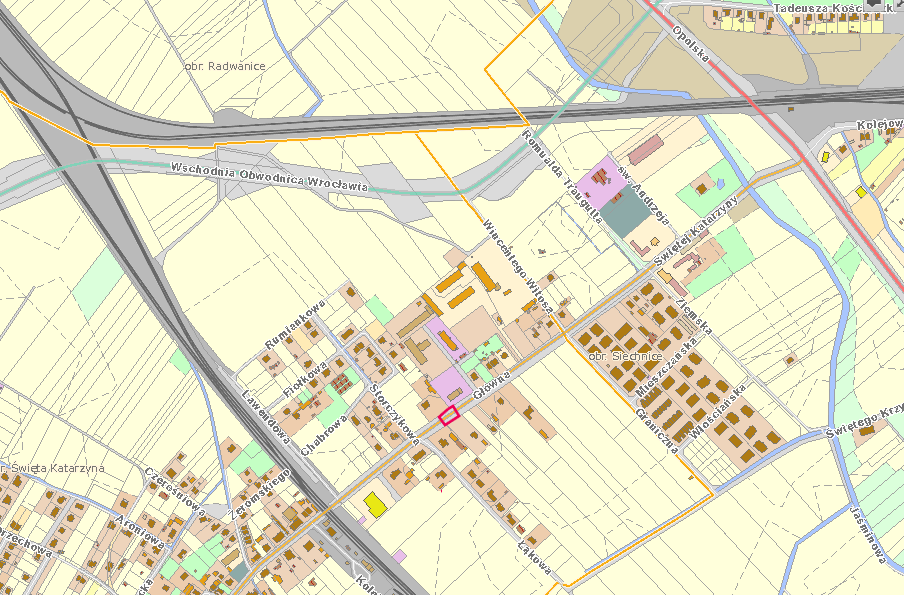 